МИНИСТЕРСТВОЭКОНОМИЧЕСКОГО РАЗВИТИЯ ПРИДНЕСТРОВСКОЙ МОЛДАВСКОЙ РЕСПУБЛИКИП Р И К А З2 августа 2019 года							                                 № 660г. ТираспольО введении в действие нормативныхдокументов по стандартизации на территорииПриднестровской Молдавской Республики(опубликование в газете «Приднестровье»от 10 августа 2019 года № 144)В соответствии с Законом Приднестровской Молдавской Республики от 23 ноября 1994 года «О стандартизации» (СЗМР 94-4) в действующей редакции, Постановлением Верховного Совета Приднестровской Молдавской Республики от 21 мая 2002 года № 584 «О признании рамочной нормой права на территории Приднестровской Молдавской Республики Соглашения «О проведении согласованной политики в области стандартизации, метрологии и сертификации» (с оговоркой) Межгосударственного совета по стандартизации, метрологии и сертификации» (САЗ 02-21), и на основании ходатайства ГУП «Институт технического регулирования и метрологии» от 27.05.2019 г. № 01-26/2585, а также в целях актуализации нормативной базы стандартов п р и к а з ы в а ю:1. Ввести в действие на территории Приднестровской Молдавской Республики следующие государственные стандарты Приднестровской Молдавской Республики:а) без редакционных изменений:1) ГОСТ ПМР ГОСТ Р ИСО 857-1–2019 «Сварка и родственные процессы. Словарь. Часть 1. Процессы сварки металлов. Термины и определения», гармонизированный с 
ГОСТ Р ИСО 857-1–2009;2) ГОСТ ПМР ГОСТ Р ИСО 4136–2019 «Испытания разрушающие сварных соединений металлических материалов. Испытание на растяжение образцов, вырезанных поперек шва», гармонизированный с ГОСТ Р ИСО 4136–2009;3) ГОСТ ПМР ГОСТ Р ИСО 5817–2019 «Сварка. Сварные соединения из стали, никеля, титана и их сплавов, полученные сваркой плавлением (исключая лучевые способы сварки). Уровни качества», гармонизированный с ГОСТ Р ИСО 5817–2009;4) ГОСТ ПМР ГОСТ Р ИСО 10042–2019 «Сварка. Сварные соединения из алюминия и его сплавов, полученные дуговой сваркой. Уровни качества», гармонизированный с 
ГОСТ Р ИСО 10042–2009;б) с редакционными изменениями, соответствующими требованиям законодательства Приднестровской Молдавской Республики:1) ГОСТ ПМР ГОСТ Р ИСО 3834-1–2019 «Требования к качеству выполнения сварки плавлением металлических материалов. Часть 1. Критерии выбора соответствующего уровня требований», гармонизированный с ГОСТ Р ИСО 3834-1–2007;2) ГОСТ ПМР ГОСТ Р ИСО 3834-2–2019 «Требования к качеству выполнения сварки плавлением металлических материалов. Часть 2. Всесторонние требования к качеству», гармонизированный с ГОСТ Р ИСО 3834-2–2007;3) ГОСТ ПМР ГОСТ Р ИСО 3834-3–2019 «Требования к качеству выполнения сварки плавлением металлических материалов. Часть 3. Стандартные требования к качеству», гармонизированный с ГОСТ Р ИСО 3834-3–2007;4) ГОСТ ПМР ГОСТ Р ИСО 3834-4–2019 «Требования к качеству выполнения сварки плавлением металлических материалов. Часть 4. Элементарные требования к качеству», гармонизированный с ГОСТ Р ИСО 3834-4–2007;5) ГОСТ ПМР ГОСТ Р ИСО 15607–2019 «Технические требования и аттестация процедур сварки металлических материалов. Общие правила», гармонизированный с 
ГОСТ Р ИСО 15607–2009;6) ГОСТ ПМР ГОСТ Р ИСО 15609-1–2019 «Технические требования и аттестация процедур сварки металлических материалов. Технические требования к процедуре сварки. Часть 1. Дуговая сварка», гармонизированный с ГОСТ Р ИСО 15609-1–2009;7) ГОСТ ПМР ГОСТ Р ИСО 15609-2–2019 «Технические требования и аттестация процедур сварки металлических материалов. Технические требования к процедуре сварки. Часть 2. Газовая сварка», гармонизированный с ГОСТ Р ИСО 15609-2–2009;8) ГОСТ ПМР ГОСТ Р ИСО 15610–2019 «Технические требования и аттестация процедур сварки металлических материалов. Аттестация, основанная на испытанных сварочных материалах», гармонизированный с ГОСТ Р ИСО 15610–2009;9) ГОСТ ПМР ГОСТ Р ИСО 15611–2019 «Технические требования и аттестация процедур сварки металлических материалов. Аттестация, основанная на опыте ранее выполненной сварки», гармонизированный с ГОСТ Р ИСО 15611–2009;10) ГОСТ ПМР ГОСТ Р ИСО 15612–2019 «Технические требования и аттестация процедур сварки металлических материалов. Аттестация путем принятия стандартной процедуры сварки», гармонизированный с ГОСТ Р ИСО 15612–2009;11) ГОСТ ПМР ГОСТ Р ИСО 15613–2019 «Технические требования и аттестация процедур сварки металлических материалов. Аттестация, основанная на предпроизводственном испытании сварки», гармонизированный с ГОСТ Р ИСО 15613–2009;12) ГОСТ ПМР ГОСТ Р ИСО 15614-1–2019 «Технические требования и аттестация процедур сварки металлических материалов. Проверка процедуры сварки. Часть 1. Дуговая и газовая сварка сталей и дуговая сварка никеля и никелевых сплавов», гармонизированный с ГОСТ Р ИСО 15614-1–2009;13) ГОСТ ПМР ГОСТ Р ИСО 15614-2–2019 «Технические требования и аттестация процедур сварки металлических материалов. Проверка процедуры сварки. Часть 2. Дуговая сварка алюминия и алюминиевых сплавов», гармонизированный с 
ГОСТ Р ИСО 15614-2–2009;14) ГОСТ ПМР ГОСТ Р ИСО/МЭК 17020–2019 «Оценка соответствия. Требования к работе различных типов органов инспекции», гармонизированный с 
ГОСТ Р ИСО/МЭК 17020–2012;15) ГОСТ ПМР ГОСТ Р 53525–2019 (ИСО 14731:2006) «Координация в сварке. Задачи и обязанности», гармонизированный с ГОСТ Р 53525–2009 (ИСО 14731:2006);16) ГОСТ ПМР ГОСТ Р 53526–2019 (ИСО 14732:1998) «Персонал, выполняющий сварку. Аттестационные испытания операторов сварки плавлением и наладчиков контактной сварки для полностью механизированной и автоматической сварки металлических материалов», гармонизированный с ГОСТ Р 53526–2009 (ИСО 14732:1998);17) ГОСТ ПМР ГОСТ Р 53688–2019 (ИСО 9606-2:2004) «Аттестационные испытания сварщиков. Сварка плавлением. Часть 2. Алюминий и алюминиевые сплавы», гармонизированный с ГОСТ Р 53688–2009 (ИСО 9606-2:2004);18) ГОСТ ПМР ГОСТ Р 53690–2019 (ИСО 9606-1:1994) «Аттестационные испытания сварщиков. Сварка плавлением. Часть 1. Стали», гармонизированный с ГОСТ Р 53690–2009 (ИСО 9606-1:1994);19) ГОСТ ПМР ГОСТ Р 56986–2019 «Безопасность веревочных парков. Требования безопасности при проектировании, монтаже и эксплуатации», гармонизированный с 
ГОСТ Р 56986-2016.2. На официальном сайте Министерства экономического развития Приднестровской Молдавской Республики (http://minregion.gospmr.org/index.php/gos-reestry) в двухнедельный срок со дня официального опубликования настоящего Приказа разместить тексты либо ссылки на сайты, содержащие тексты введенных нормативных документов, согласно 
пункту 1 настоящего Приказа.3. Настоящий Приказ вступает в силу со дня, следующего за днем его официального опубликования в газете «Приднестровье».И.о. министра                                                                                                        А.А. Слинченко   МИНИСТЕРУЛ ДЕЗВОЛТЭРИЙ ЕКОНОМИЧЕАЛ РЕПУБЛИЧИЙМОЛДОВЕНЕШТЬ НИСТРЕНЕ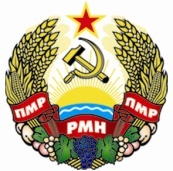 МIНIСТЕРCТВО ЕКОНОМIЧНОГО РОЗВИТКУПРИДНIСТРОВСЬКОIМОЛДАВСЬКОI РЕСПУБЛIКИ